СУМСЬКА МІСЬКА РАДАVІІ СКЛИКАННЯ XXIV (позачергова) СЕСІЯРІШЕННЯвід 03 квітня 2017 року № 1988 – МРм. СумиЗ метою недопущення загострення суспільно-політичної ситуації у місті Суми та ще більшого зубожіння населення, керуючись, керуючись статтею 25 Закону України «Про місцеве самоврядування в Україні», Сумська міська радаВИРІШИЛА:1. Затвердити звернення до Президента України Порошенка П.О., Прем’єр-міністра України Гройсмана В.Б. та Голови Верховної Ради України  Парубія А.В. щодо негайного скасування абонентської плати за газ (додаток).2. Доручити секретарю Сумської міської ради Баранову А.В. невідкладно направити текст звернення до Президента України Порошенка П.О., Прем’єр-міністра України Гройсмана В.Б. та Голови Верховної Ради України Парубія А.В. щодо негайного скасування абонентської плати за газ.3. Департаменту комунікацій та інформаційної політики Сумської міської ради (Кохан А.І.) оприлюднити дане рішення на офіційному сайті Сумської міської ради в мережі Інтернет.Сумський міський голова 							О.М. ЛисенкоВиконавець: О.М. КубракДодаток до рішення Сумської міської ради «Про звернення до Президента України Порошенка П.О., Прем’єр-міністра України Гройсмана В.Б. та Голови Верховної Ради України  Парубія А.В. щодо негайного скасування абонентської плати за газ»від 03 квітня 2017 року № 1988 – МРЗВЕРНЕННЯдо Президента України Порошенка П.О.,Прем’єр-міністра України Гройсмана В.Б.,Голови Верховної Ради України Парубія А.В.щодо негайного скасування абонентської плати за газМи, депутати Сумської міської ради, обурені рішенням, яким 28 березня 2017 року Національна комісія, що здійснює державне регулювання у сферах енергетики та комунальних послуг (НКРЕКП), затвердила розмір абонентської плати за підключення до системи газопостачання.У відповідності до цього рішення, з 1 квітня громадяни сплачуватимуть, незалежно від фактичного обсягу споживання газу щомісяця обов’язкову плату. Абонплата нараховуватиметься на підставі приєднаної потужності кожного споживача (відповідно до типу газового лічильника).Відповідно до Закону абонплата за надану потужність не підпадає під субсидіювання. Тобто, споживачі можуть отримати субсидію на покриття купівлі газу, а за приєднану потужність мають сплачувати самостійно.Діюча роздрібна ціна на газ для побутових споживачів встановлена постановами Кабміну №315 від 27 квітня 2016 року (Про внесення змін до постанови Уряду №758 від 1 жовтня 2015 року) – на рівні 6879 гривень за тисячу кубічних метрів з ПДВ. В її структурі вартість послуг транспортування та розподілу природного газу складає 13%.У вартості кожної тисячі кубометрів передбачено 219 грн. плати за транспортування палива по ГТС і 513,7 грн. за розподіл (плата облгазам). Всього – 733 грн.Рішення Регулятора розділяє вартість товарного газу та вартість послуг з його транспортування та розподілу. Тепер ті 825 гривень, що закладені в кожній тисячі кубів, будуть вилучені з ціни. Газ, як товар, подешевшає та буде коштувати близько 6000 грн. за тисячу кубометрів.Ми переконані, що в умовах економічної кризи, надзвичайних інфляційних процесів у державі, постійного зубожіння населення такі рішення НКРЕКП - це фактично розгортання справжньої економічної війни проти українців.Враховуючи викладене, ми депутати Сумської міської ради, закликаємо Вас:Негайно скасувати абонентську плату за газ. Встановити економічно обґрунтовану ціну на газ.Провести термінову ротацію голови НКРЕКП Дмитра Вовка.Терміново опублікувати складові тарифу на видобування, транспортування та розподіл природного газу.Створити в Україні ринок природного газу.Сумський міський голова 							О.М. ЛисенкоВиконавець: О.М. Кубрак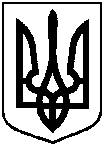 СУМСЬКА МІСЬКА РАДА40030, м. Суми, майдан Незалежності, 2, тел.: +38(0542) 700-560rada@meria.sumy.uaПрезидентові України Порошенку П.О.01220, м. Київ, вул. Банкова, 11Прем’єр-міністрові УкраїниГройсману В.Б.. Київ, вул. Грушевського,12/2
Голові Верховної Ради УкраїниПарубію А.В. 01008, м.Київ, вул. Грушевського, 5Шановні високопосадовці!Сумська міська рада на своєму засіданні 03 квітня 2017 року прийняла рішення № 1988 – МР «Про звернення до Президента України Порошенка П.О., Прем’єр-міністра України Гройсмана В.Б. та Голови Верховної Ради України  Парубія А.В. щодо негайного скасування абонентської плати за газ» (копія рішення – додається).Ми, депутати Сумської міської ради, обурені рішенням, яким 28 березня 2017 року Національна комісія, що здійснює державне регулювання у сферах енергетики та комунальних послуг (НКРЕКП), затвердила розмір абонентської плати за підключення до системи газопостачання.У відповідності до цього рішення, з 1 квітня громадяни сплачуватимуть, незалежно від фактичного обсягу споживання газу щомісяця обов’язкову плату. Абонплата нараховуватиметься на підставі приєднаної потужності кожного споживача (відповідно до типу газового лічильника).Відповідно до Закону абонплата за надану потужність не підпадає під субсидіювання. Тобто, споживачі можуть отримати субсидію на покриття купівлі газу, а за приєднану потужність мають сплачувати самостійно.Діюча роздрібна ціна на газ для побутових споживачів встановлена постановами Кабміну №315 від 27 квітня 2016 року (Про внесення змін до постанови Уряду №758 від 1 жовтня 2015 року) – на рівні 6879 гривень за тисячу кубічних метрів з ПДВ. В її структурі вартість послуг транспортування та розподілу природного газу складає 13%.У вартості кожної тисячі кубометрів передбачено 219 грн. плати за транспортування палива по ГТС і 513,7 грн. за розподіл (плата облгазам). Всього – 733 грн.Рішення Регулятора розділяє вартість товарного газу та вартість послуг з його транспортування та розподілу. Тепер ті 825 гривень, що закладені в кожній тисячі кубів, будуть вилучені з ціни. Газ, як товар, подешевшає та буде коштувати близько 6000 грн. за тисячу кубометрів.Ми переконані, що в умовах економічної кризи, надзвичайних інфляційних процесів у державі, постійного зубожіння населення такі рішення НКРЕКП - це фактично розгортання справжньої економічної війни проти українців.Враховуючи викладене, ми депутати Сумської міської ради, закликаємо Вас:1. Негайно скасувати абонентську плату за газ. 2. Встановити економічно обґрунтовану ціну на газ.3. Провести термінову ротацію голови НКРЕКП Дмитра Вовка.4. Терміново опублікувати складові тарифу на видобування, транспортування та розподіл природного газу.5. Створити в Україні ринок природного газу.Додатки: рішення Сумської міської ради від 03 квітня 2017 року № 1988 – МР «Про звернення до Президента України Порошенка П.О., Прем’єр-міністра України Гройсмана В.Б. та Голови Верховної Ради України  Парубія А.В. щодо негайного скасування абонентської плати за газ» на 3 (трьох) сторінках.З повагою та за дорученням депутатів Сумської міської ради,Сумський міський голова	О.М. Лисенко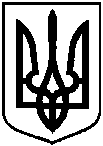 Про звернення до Президента України Порошенка П.О., Прем’єр-міністра України Гройсмана В.Б. та Голови Верховної Ради України  Парубія А.В. щодо негайного скасування абонентської плати за газвід  03 квітня  2017  року №